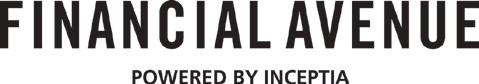 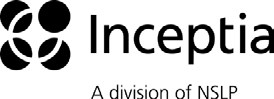 Financial Avenue Description to use on School Client Website Lamar State College Port Arthur has teamed up with Inceptia to give you a leg up on financial education via their online program, Financial Avenue. With Financial Avenue, the idea is to provide you with smart resources to help demystify the world of personal finance. Trust us – getting a handle on your money doesn’t have to feel overwhelming or restrictive. It’s all about empowering yourself with smart basics, and planning from there. With Inceptia’s money mascot, the Knowl, as your trusty guide, you will have access to ten online courses that take on big financial topics, including: Psychology of Money 	• 	Earning Money Foundations of Money 	• 	Credit and Protecting Your Money College and Money 	• 	Spending and Borrowing FAFSA 			• 	Debt and Repayment Loan Guidance 		• 	Future of Your Money We get it, sometimes financial education can be pretty boring and it doesn’t always make a lot of sense if you don’t know how to put your knowledge into action. But, Financial Avenue keeps you on your toes with quizzes, videos, interactive tools, and customized action plans at the end of each course. With all these tools, we’ve made it pretty easy to know exactly what you can begin doing RIGHT NOW to put your financial knowledge to good use. After all, the Knowl says there’s no time like the present.  The Knowl is here to help you get Knowledgeable about money  Getting Started Get started by setting up your private account at FinancialAvenue.org. Once there, just click the “Login” link at the top of the page, click to sign up as a student and then provide your access code shown below. To create your account, you’ll need your school specific email address and a password of your choosing. ACCESS CODE:  lamarpaReturning Users Using your email address and password, you can return to your Financial Avenue account any time to review or finish courses, access tools and tips, and track your progress. Follow the #Knowl Also, the Knowl would appreciate it if you followed him @MoneyKnowl and #Knowl. He’ll be sure to make it worth your while by sharing tips, resources and strategies to help you become a Money Mastery Ninja.  Questions or Support Issues Inceptia Customer Service 888.454.4668 customerservice@financialavenue.org  